[Briefkopf Schule][Anschrift]ohne bildung keine zukunft! Unsere Forderungen für ausreichende Bildungsfinanzierung weltweit [Datum][Anrede],264 Millionen Kinder und Jugendliche weltweit können nicht zur Schule gehen, vor allem wenn sie in ärmeren Ländern und Konfliktgebieten leben. Besonders betroffen sind davon Kinder, die migriert oder geflohen sind. Wir sind schockiert darüber, dass so viele junge Menschen ihr Recht auf Bildung nicht wahrnehmen können. Laut der UNESCO müsste die humanitäre Hilfe für Bildung um das Zehnfache steigen, nur um die grundlegendsten Bildungsbedürfnisse der Kinder in Krisengebieten zu decken.Wir möchten, dass sich an diesem Missstand etwas ändert, und beteiligen uns an der Aktion „Weltklasse! Ohne Bildung keine Zukunft“ der Globalen Bildungskampagne. Im Unterricht haben wir Botschaften für Sie erstellt, um Ihnen zu zeigen, wie wichtig wir es finden, dass alle Kinder auf der Welt zur Schule gehen können. Wir haben uns viele Gedanken darüber gemacht, warum Bildung für alle Menschen so bedeutend ist: [Folgende Punkte sind Beispiele, die nach Belieben geändert werden können.]Bildung ein wirksames Mittel gegen Armut.Sie die Grundlage für eine gute Arbeit.Bildung ist ein Menschenrecht und gilt für alle.Wer lesen und schreiben kann, kann sich eigenständig informieren.Was man erstmal im Kopf hat, kann einem nicht wieder weggenommen werden.In der Schule findet man Freunde und Freudinnen.…Deutschland muss seiner Verantwortung nachkommen und seinen fairen Anteil dazu beitragen, um Bildung für alle zu erreichen. Momentan ist das leider nicht der Fall. So gibt Deutschland nur ca. 1,2 Prozent der Entwicklungsmittel für die wichtige Grundbildung aus, obwohl laut UNESCO 10 Prozent angemessen wären.  Als Abgeordnete*r im Bundestag haben Sie die Möglichkeit, auf die Politik der Bundesregierung Einfluss zu nehmen. Wir würden uns sehr freuen, wenn Sie unsere Forderungen in Ihre Arbeit aufnehmen und sich für diese Ziele einsetzen: gute, inklusive, gebührenfreie Bildung zu einem Schwerpunkt in der internationalen Zusammenarbeit Deutschlands zu machen, 8 Prozent der humanitären Hilfe für Bildung ausgeben, 100 Millionen Euro jährlich für die Globale Bildungspartnerschaft bereitstellen und 50 Millionen Euro jährlich in den Fonds „Education Cannot Wait“ einzahlen.…Wir hoffen, dass wir Sie überzeugen konnten, sich für das Recht auf Bildung weltweit einzusetzen und warten gespannt auf Ihre Antwort.Weitere Informationen zur Weltklasse!-Aktion und zur Globalen Bildungskampagne finden Sie auf www.bildungskampagne.org.Mit freundlichen GrüßenDie Schülerinnen und Schüler [Klasse] [Schule]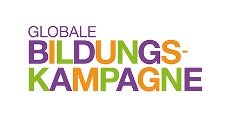 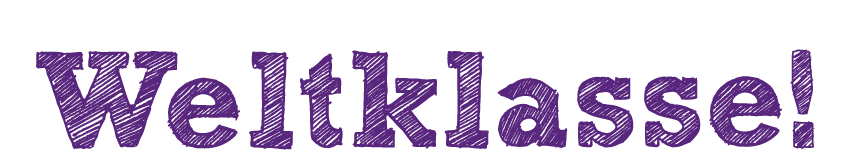 